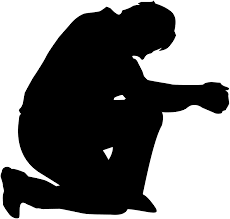 "God  answers    kneemail"